МИНИСТЕРСТВО ПРОСВЕЩЕНИЯ РОССИЙСКОЙ ФЕДЕРАЦИИ‌Министерство образования Красноярского края‌‌ ‌УО Администрация Иланского района Красноярского края‌​МБОУ "Новониколаевская СОШ № 9" ПРОГРАММАучебного курсаГеография9  классс.Новониколаевка Иланского района Красноярского края‌ 2023‌​ г.ПОЯСНИТЕЛЬНАЯ ЗАПИСКАРабочая программа по географии для основной школы (далее – Рабочая программа) составлена в  соответствии  с:- требованиями  федерального  государственного образовательного стандарта основного общего образования (ФГОС ООО); - требованиями к результатам освоения основной образовательной программы (личностным, метапредметным, предметным); - основными подходами к развитию и формированию универсальных учебных действий (УУД) для основного общего образования;- основной образовательной программой основного общего образования МБОУ «Новониколаевская СОШ №9»Рабочая программа  разработана на основе:- примерной программы по географии основного общего образования,-авторской программы по географии Е.М. Домогацких 5-9 классы (Программы для общеобразовательных учреждений. География 5-9 классы Москва «Русское слово», 2020 г).Календарного учебного графика ОУ на 2023-2024 гг.Рабочая программа ориентирована на использование учебников (УМК Е.М. Домогацких):География . 9 кл.: учеб.дляобщеобразоват. учреждений /Е.М. Домогацких, Н.И. АлексеевскийМ.:«Русское слово», 2021.Отличительные особенностей рабочей программы по сравнению с авторской программой: в рабочую программу включены все темы для обязательного изучения. Промежуточная аттестация в рамках  особой оценочной процедуры проводится в форме тестовых заданий формата ОГЭ..Планируемые результаты освоения учебного предметаЛичностные:1) воспитание российской гражданской идентичности: патриотизма, уважения к Отечеству, прошлое и настоящее многонационального народа России; осознание своей этнической принадлежности, знание истории, языка, культуры своего народа, своего края, основ культурного наследия народов России и человечества; усвоение гуманистических, демократических и традиционных ценностей многонационального российского общества; воспитание чувства ответственности и долга перед Родиной;2) формирование ответственного отношения к учению, готовности и способности обучающихся к саморазвитию и самообразованию на основе мотивации к обучению и познанию, осознанному выбору и построению дальнейшей индивидуальной траектории образования на базе ориентировки в мире профессий и профессиональных предпочтений с учетом устойчивых познавательных интересов, а также на основе формирования уважительного отношения к труду, развития опыта участия в социально значимом труде;3) формирование целостного мировоззрения, соответствующего современному уровню развития науки и общественной практики, учитывающего социальное, культурное, языковое, духовное многообразие современного мира;4) формирование осознанного, уважительного и доброжелательного отношения к другому человеку, его мнению, мировоззрению, культуре, языку, вере, гражданской позиции, к истории, культуре, религии, традициям, языкам, ценностям народов России и народов мира; готовности и способности вести диалог с другими людьми и достигать в нем взаимопонимания;5) освоение социальных норм, правил поведения, ролей и форм социальной жизни в группах и сообществах, включая взрослые и социальные сообщества; участие в школьном самоуправлении и общественной жизни в пределах возрастных компетенций с учетом региональных, этнокультурных, социальных и экономических особенностей;6) развитие морального сознания и компетентности в решении моральных проблем на основе личностного выбора, формирование нравственных чувств и нравственного поведения, осознанного и ответственного отношения к собственным поступкам;7) формирование коммуникативной компетентности в общении и сотрудничестве со сверстниками, детьми старшего и младшего возраста, взрослыми в процессе образовательной, общественно полезной, учебно-исследовательской, творческой и других видов деятельности;8) формирование ценности здорового и безопасного образа жизни; усвоение правил индивидуального и коллективного безопасного поведения в чрезвычайных ситуациях, угрожающих жизни и здоровью людей, правил поведения на транспорте и на дорогах;9) формирование основ экологической культуры, соответствующей современному уровню экологического мышления, развитие опыта экологически ориентированной рефлексивно-оценочной и практической деятельности в жизненных ситуациях;10) осознание значения семьи в жизни человека и общества, принятие ценности семейной жизни, уважительное и заботливое отношение к членам своей семьи;11) развитие эстетического сознания через освоение художественного наследия народов России и мира, творческой деятельности эстетического характераМетапредметные:Регулятивные 1) Умение самостоятельно определять цели обучения, ставить и формулировать новые задачи в учебе и познавательной деятельности, развивать мотивы и интересы своей познавательной деятельности. Обучающийся сможет:анализировать существующие и планировать будущие образовательные результаты;идентифицировать собственные проблемы и определять главную проблему;выдвигать версии решения проблемы, формулировать гипотезы, предвосхищать конечный результат;ставить цель деятельности на основе определенной проблемы и существующих возможностей;формулировать учебные задачи как шаги достижения поставленной цели деятельности;обосновывать целевые ориентиры и приоритеты ссылками на ценности, указывая и обосновывая логическую последовательность шагов.Умение самостоятельно планировать пути достижения целей, в том числе альтернативные, осознанно выбирать наиболее эффективные способы решения учебных и познавательных задач. Обучающийся сможет:определять необходимые действия в соответствии с учебной и познавательной задачей и составлять алгоритм их выполнения;обосновывать и осуществлять выбор наиболее эффективных способов решения учебных и познавательных задач;определять/находить, в том числе из предложенных вариантов, условия для выполнения учебной и познавательной задачи;выстраивать жизненные планы на краткосрочное будущее (заявлять целевые ориентиры, ставить адекватные им задачи и предлагать действия, указывая и обосновывая логическую последовательность шагов);выбирать из предложенных вариантов и самостоятельно искать средства/ресурсы для решения задачи/достижения цели;составлять план решения проблемы (выполнения проекта, проведения исследования);определять потенциальные затруднения при решении учебной и познавательной задачи и находить средства для их устранения;описывать свой опыт, оформляя его для передачи другим людям в виде технологии решения практических задач определенного класса;планировать и корректировать свою индивидуальную образовательную траекторию.2) Умение соотносить свои действия с планируемыми результатами, осуществлять контроль своей деятельности в процессе достижения результата, определять способы действий в рамках предложенных условий и требований, корректировать свои действия в соответствии с изменяющейся ситуацией. Обучающийся сможет:определять совместно с педагогом и сверстниками критерии планируемых результатов и критерии оценки своей учебной деятельности;систематизировать (в том числе выбирать приоритетные) критерии планируемых результатов и оценки своей деятельности;отбирать инструменты для оценивания своей деятельности, осуществлять самоконтроль своей деятельности в рамках предложенных условий и требований;оценивать свою деятельность, аргументируя причины достижения или отсутствия планируемого результата;находить достаточные средства для выполнения учебных действий в изменяющейся ситуации и/или при отсутствии планируемого результата;работая по своему плану, вносить коррективы в текущую деятельность на основе анализа изменений ситуации для получения запланированных характеристик продукта/результата;устанавливать связь между полученными характеристиками продукта и характеристиками процесса деятельности и по завершении деятельности предлагать изменение характеристик процесса для получения улучшенных характеристик продукта;сверять свои действия с целью и, при необходимости, исправлять ошибки самостоятельно.3) Умение оценивать правильность выполнения учебной задачи, собственные возможности ее решения. Обучающийся сможет:определять критерии правильности (корректности) выполнения учебной задачи;анализировать и обосновывать применение соответствующего инструментария для выполнения учебной задачи;свободно пользоваться выработанными критериями оценки и самооценки, исходя из цели и имеющихся средств, различая результат и способы действий;оценивать продукт своей деятельности по заданным и/или самостоятельно определенным критериям в соответствии с целью деятельности;обосновывать достижимость цели выбранным способом на основе оценки своих внутренних ресурсов и доступных внешних ресурсов;фиксировать и анализировать динамику собственных образовательных результатов.4) Владение основами самоконтроля, самооценки, принятия решений и осуществления осознанного выбора в учебной и познавательной. Обучающийся сможет:наблюдать и анализировать собственную учебную и познавательную деятельность и деятельность других обучающихся в процессе взаимопроверки;соотносить реальные и планируемые результаты индивидуальной образовательной деятельности и делать выводы;принимать решение в учебной ситуации и нести за него ответственность;самостоятельно определять причины своего успеха или неуспеха и находить способы выхода из ситуации неуспеха;ретроспективно определять, какие действия по решению учебной задачи или параметры этих действий привели к получению имеющегося продукта учебной деятельности;демонстрировать приемы регуляции психофизиологических/ эмоциональных состояний для достижения эффекта успокоения (устранения эмоциональной напряженности), эффекта восстановления (ослабления проявлений утомления), эффекта активизации (повышения психофизиологической реактивности).Познавательные 1) Умение определять понятия, создавать обобщения, устанавливать аналогии, классифицировать, самостоятельно выбирать основания и критерии для классификации, устанавливать причинно-следственные связи, строить логическое рассуждение, умозаключение (индуктивное, дедуктивное, по аналогии) и делать выводы. Обучающийся сможет:подбирать слова, соподчиненные ключевому слову, определяющие его признаки и свойства;выстраивать логическую цепочку, состоящую из ключевого слова и соподчиненных ему слов;выделять общий признак двух или нескольких предметов или явлений и объяснять их сходство;объединять предметы и явления в группы по определенным признакам, сравнивать, классифицировать и обобщать факты и явления;выделять явление из общего ряда других явлений;определять обстоятельства, которые предшествовали возникновению связи между явлениями, из этих обстоятельств выделять определяющие, способные быть причиной данного явления, выявлять причины и следствия явлений;строить рассуждение от общих закономерностей к частным явлениям и от частных явлений к общим закономерностям;строить рассуждение на основе сравнения предметов и явлений, выделяя при этом общие признаки;излагать полученную информацию, интерпретируя ее в контексте решаемой задачи;самостоятельно указывать на информацию, нуждающуюся в проверке, предлагать и применять способ проверки достоверности информации;вербализовать эмоциональное впечатление, оказанное на него источником;объяснять явления, процессы, связи и отношения, выявляемые в ходе познавательной и исследовательской деятельности (приводить объяснение с изменением формы представления; объяснять, детализируя или обобщая; объяснять с заданной точки зрения);выявлять и называть причины события, явления, в том числе возможные / наиболее вероятные причины, возможные последствия заданной причины, самостоятельно осуществляя причинно-следственный анализ;делать вывод на основе критического анализа разных точек зрения, подтверждать вывод собственной аргументацией или самостоятельно полученными данными.2) Умение создавать, применять и преобразовывать знаки и символы, модели и схемы для решения учебных и познавательных задач. Обучающийся сможет:обозначать символом и знаком предмет и/или явление;определять логические связи между предметами и/или явлениями, обозначать данные логические связи с помощью знаков в схеме;создавать абстрактный или реальный образ предмета и/или явления;строить модель/схему на основе условий задачи и/или способа ее решения;создавать вербальные, вещественные и информационные модели с выделением существенных характеристик объекта для определения способа решения задачи в соответствии с ситуацией;преобразовывать модели с целью выявления общих законов, определяющих данную предметную область;переводить сложную по составу (многоаспектную) информацию из графического или формализованного (символьного) представления в текстовое, и наоборот;строить схему, алгоритм действия, исправлять или восстанавливать неизвестный ранее алгоритм на основе имеющегося знания об объекте, к которому применяется алгоритм;строить доказательство: прямое, косвенное, от противного;анализировать/рефлексировать опыт разработки и реализации учебного проекта, исследования (теоретического, эмпирического) на основе предложенной проблемной ситуации, поставленной цели и/или заданных критериев оценки продукта/результата.3) Смысловое чтение. Обучающийся сможет:находить в тексте требуемую информацию (в соответствии с целями своей деятельности);ориентироваться в содержании текста, понимать целостный смысл текста, структурировать текст;устанавливать взаимосвязь описанных в тексте событий, явлений, процессов;резюмировать главную идею текста;преобразовывать текст, «переводя» его в другую модальность, интерпретировать текст (художественный и нехудожественный – учебный, научно-популярный, информационный, текст документальный, научный (non-fiction);критически оценивать содержание и форму текста.4) Формирование и развитие экологического мышления, умение применять его в познавательной, коммуникативной, социальной практике и профессиональной ориентации. Обучающийся сможет:определять свое отношение к природной среде;анализировать влияние экологических факторов на среду обитания живых организмов;проводить причинный и вероятностный анализ экологических ситуаций;прогнозировать изменения ситуации при смене действия одного фактора на действие другого фактора;распространять экологические знания и участвовать в практических делах по защите окружающей среды;выражать свое отношение к природе через рисунки, сочинения, модели, проектные работы.5) Развитие мотивации к овладению культурой активного использования словарей и других поисковых систем. Обучающийся сможет:определять необходимые ключевые поисковые слова и запросы;осуществлять взаимодействие с электронными поисковыми системами, словарями;формировать множественную выборку из поисковых источников для объективизации результатов поиска;соотносить полученные результаты поиска со своей деятельностью.Коммуникативные 1) Умение организовывать учебное сотрудничество и совместную деятельность с учителем и сверстниками; работать индивидуально и в группе: находить общее решение и разрешать конфликты на основе согласования позиций и учета интересов; формулировать, аргументировать и отстаивать свое мнение. Обучающийся сможет:определять возможные роли в совместной деятельности;играть определенную роль в совместной деятельности;принимать позицию собеседника, понимая позицию другого, различать в его речи: мнение (точку зрения), доказательство (аргументы), факты; гипотезы, аксиомы, теории;определять свои действия и действия партнера, которые способствовали или препятствовали продуктивной коммуникации;строить позитивные отношения в процессе учебной и познавательной деятельности;корректно и аргументированно отстаивать свою точку зрения, в дискуссии уметь выдвигать контраргументы, перефразировать свою мысль (владение механизмом эквивалентных замен);критически относиться к собственному мнению, с достоинством признавать ошибочность своего мнения (если оно таково) и корректировать его;предлагать альтернативное решение в конфликтной ситуации;выделять общую точку зрения в дискуссии;договариваться о правилах и вопросах для обсуждения в соответствии с поставленной перед группой задачей;организовывать учебное взаимодействие в группе (определять общие цели, распределять роли, договариваться друг с другом и т. д.);устранять в рамках диалога разрывы в коммуникации, обусловленные непониманием/неприятием со стороны собеседника задачи, формы или содержания диалога.2) Умение осознанно использовать речевые средства в соответствии с задачей коммуникации для выражения своих чувств, мыслей и потребностей для планирования и регуляции своей деятельности; владение устной и письменной речью, монологической контекстной речью. Обучающийся сможет:определять задачу коммуникации и в соответствии с ней отбирать речевые средства;отбирать и использовать речевые средства в процессе коммуникации с другими людьми (диалог в паре, в малой группе и т. д.);представлять в устной или письменной форме развернутый план собственной деятельности;соблюдать нормы публичной речи, регламент в монологе и дискуссии в соответствии с коммуникативной задачей;высказывать и обосновывать мнение (суждение) и запрашивать мнение партнера в рамках диалога;принимать решение в ходе диалога и согласовывать его с собеседником;создавать письменные «клишированные» и оригинальные тексты с использованием необходимых речевых средств;использовать вербальные средства (средства логической связи) для выделения смысловых блоков своего выступления;использовать невербальные средства или наглядные материалы, подготовленные/отобранные под руководством учителя;делать оценочный вывод о достижении цели коммуникации непосредственно после завершения коммуникативного контакта и обосновывать его.3) Формирование и развитие компетентности в области использования информационно-коммуникационных технологий (далее – ИКТ). Обучающийся сможет:целенаправленно искать и использовать информационные ресурсы, необходимые для решения учебных и практических задач с помощью средств ИКТ;выбирать, строить и использовать адекватную информационную модель для передачи своих мыслей средствами естественных и формальных языков в соответствии с условиями коммуникации;выделять информационный аспект задачи, оперировать данными, использовать модель решения задачи;использовать компьютерные технологии (включая выбор адекватных задаче инструментальных программно-аппаратных средств и сервисов) для решения информационных и коммуникационных учебных задач, в том числе: вычисление, написание писем, сочинений, докладов, рефератов, создание презентаций и др.;использовать информацию с учетом этических и правовых норм;создавать информационные ресурсы разного типа и для разных аудиторий, соблюдать информационную гигиену и правила информационной безопасности Предметные результатыВыпускник научитсявыбирать источники географической информации (картографические, статистические, текстовые, видео- и фотоизображения, компьютерные базы данных), адекватные решаемым задачам;ориентироваться в источниках географической информации (картографические, статистические, текстовые, видео- и фотоизображения, компьютерные базы данных): находить и извлекать необходимую информацию; определять и сравнивать качественные и количественные показатели, характеризующие географические объекты, процессы и явления, их положение в пространстве по географическим картам разного содержания и другим источникам; выявлять недостающую, взаимодополняющую и/или противоречивую географическую информацию, представленную в одном или нескольких источниках;представлять в различных формах (в виде карты, таблицы, графика, географического описания) географическую информацию, необходимую для решения учебных и практико-ориентированных задач;использовать различные источники географической информации (картографические, статистические, текстовые, видео- и фотоизображения, компьютерные базы данных) для решения различных учебных и практико-ориентированных задач: выявление географических зависимостей и закономерностей на основе результатов наблюдений, на основе анализа, обобщения и интерпретации географической информации объяснение географических явлений и процессов (их свойств, условий протекания и географических различий); расчет количественных показателей, характеризующих географические объекты, явления и процессы; составление простейших географических прогнозов; принятие решений, основанных на сопоставлении, сравнении и/или оценке географической информации;оценивать характер взаимодействия деятельности человека и компонентов природы в разных географических условиях с точки зрения концепции устойчивого развития;использовать знания о населении и взаимосвязях между изученными демографическими процессами и явлениями для решения различных учебных и практикоориентированных задач;различать принципы выделения и устанавливать соотношения между государственной территорией и исключительной экономической зоной России;оценивать воздействие географического положения России и ее отдельных частей на особенности природы, жизнь и хозяйственную деятельность населения;объяснять особенности компонентов природы отдельных частей страны;оценивать природные условия и обеспеченность природными ресурсами отдельных территорий России;различать (распознавать, приводить примеры) демографические процессы и явления, характеризующие динамику численности населения России и отдельных регионов; факторы, определяющие динамику населения России, половозрастную структуру, особенности размещения населения по территории страны, географические различия в уровне занятости, качестве и уровне жизни населения;использовать знания о естественном и механическом движении населения, половозрастной структуре, трудовых ресурсах, городском и сельском населении, этническом и религиозном составе населения России для решения практикоориентированных задач в контексте реальной жизни;находить и распознавать ответы на вопросы, возникающие в ситуациях повседневного характера, узнавать в них проявление тех или иных демографических и социальных процессов или закономерностей;различать (распознавать) показатели, характеризующие отраслевую; функциональную и территориальную структуру хозяйства России;использовать знания о факторах размещения хозяйства и особенностях размещения отраслей экономики России для объяснения особенностей отраслевой, функциональной и территориальной структуры хозяйства России на основе анализа факторов, влияющих на размещение отраслей и отдельных предприятий по территории страны;объяснять и сравнивать особенности природы, населения и хозяйства отдельных регионов России;сравнивать особенности природы, населения и хозяйства отдельных регионов России;сравнивать показатели воспроизводства населения, средней продолжительности жизни, качества населения России с мировыми показателями и показателями других стран;оценивать место и роль России в мировом хозяйстве.Выпускник получит возможность научиться:использовать знания о географических явлениях в повседневной жизни для сохранения здоровья и соблюдения норм экологического поведения в быту и окружающей среде;приводить примеры, показывающие роль географической науки в решении социально-экономических и геоэкологических проблем человечества; примеры практического использования географических знаний в различных областях деятельности;воспринимать и критически оценивать информацию географического содержания в научно-популярной литературе и средствах массовой информации;составлять описание природного комплекса ;выдвигать гипотезы о связях и закономерностях событий, процессов, объектов, происходящих в географической оболочке;объяснять закономерности размещения населения и хозяйства отдельных территорий в связи с природными и социально-экономическими факторами;выдвигать и обосновывать на основе статистических данных гипотезы об изменении численности населения России, его половозрастной структуры, развитии человеческого капитала;оценивать ситуацию на рынке труда и ее динамику;объяснять различия в обеспеченности трудовыми ресурсами отдельных регионов Россиивыдвигать и обосновывать на основе анализа комплекса источников информации гипотезы об изменении отраслевой и территориальной структуры хозяйства страны;обосновывать возможные пути решения проблем развития хозяйства России;выбирать критерии для сравнения, сопоставления, места страны в мировой экономике;объяснять возможности России в решении современных глобальных проблем человечества;оценивать социально-экономическое положение и перспективы развития России.Содержание учебного предметаВведение . Экономическая и социальная география. Предмет изучения. Природный и хозяйственный комплекс. Учебные понятия: Социально-экономическая география, хозяйственный (территориальный социально- экономический) комплекс. Основные образовательные идеи: Социально-экономическая география — это наука о территориальной организации населения и хозяйства. В отличие от природного, хозяйственный комплекс может целенаправленно управляться человеком. Россия на карте Формирование территории России. Исторические города России. Время образования городов как отражение территориальных изменений. Направления роста территории России в XIV—XIX вв. Изменения территории России в ХХ в. СССР и его распад. Содружество Независимых Государств. Экономико-географическое положение. Факторы ЭГП России: огромная территория, ограниченность выхода к морям Мирового океана, большое число стран-соседей. Плюсы и минусы географического положения страны. Политико-географическое положение России. Распад СССР как фактор изменения экономико- и политико-географического положения страны. Административно- территориальное деление России и его эволюция. Россия — федеративное государство. Субъекты РФ. Территориальные и национальные образования в составе РФ. Федеральные округа. Экономико-географическое районирование. Принципы районирования: однородность и многоуровневость. Специализация хозяйства — основа экономического районирования. Отрасли специализации. Вспомогательные и обслуживающие отрасли. Экономические районы, регионы и зоны. Сетка экономических районов России. Учебные понятия: Социально-экономическая география, хозяйственный комплекс, экономико- географическое положение, политико-географическое положение, геополитика, административно-территориальное деление, субъекты Федерации, экономический район, районирование, специализация. Основные образовательные идеи: Формирование территории России – от Московского княжества и Российской империи через СССР к современной России. Россия – самая большая по площади территории страна с самым большим количеством сухопутных соседей. Преимущества и недостатки величины территории и северного положения страны. Практические работы: 1. Составление описания экономико-географического положения России по типовому плану.2. Составление описания политико-географического положения России 3. Обозначение на контурной карте субъектов Федерации различных видов. 4 Определение административного состава Федеральных округов на основе анализа политико-административной карты России.5. Сравнение по статистическим показателям экономических районовПрирода и человек Природные условия. Их прямое и косвенное влияние. Адаптация человека к природным условиям — биологическая и небиологическая. Связь небиологической адаптации с уровнем развития цивилизации. Хозяйственный потенциал природных условий России. Комфортность природных условий России. Зона Крайнего Севера. Природные ресурсы. Влияние природных ресурсов на хозяйственную специализацию территорий. Минеральные ресурсы России и основные черты их размещения. Водные ресурсы и их значение в хозяйственной жизни. Почва и почвенные ресурсы. Агроклиматические условия. Нечерноземье. Лесные ресурсы. Лесоизбыточные и лесодефицитные районы. Рекреационные ресурсы и перспективы их освоения. Объекты Всемирного наследия на территории России. Взаимодействие природы и населения. Влияние промышленности, сельского хозяйства и транспорта на природные комплексы. «Чистые» и «грязные» отрасли. Экологические проблемы. Зоны экологического бедствия. Экологические катастрофы. Учебные понятия: Природные условия, адаптация, природные ресурсы. Основные образовательные идеи: Влияние природной среды (природных условий и ресурсов) на образ жизни и особенности хозяйственной деятельности людей. Необходимость Рациональное природопользование — объективная необходимость. Практические работы: 1. Расчѐтресурсообеспеченности территории России по отдельным видам природных ресурсов (минеральных, биологических, водных и т.д.). 2. Оценка экологической ситуации отдельных частей территории России. Население России . Демография. Численность населения России. Естественный прирост и воспроизводство населения. Демографические кризисы. Демографическая ситуация в России. Размещение населения России. Главная полоса расселения и зона Севера. Миграции населения. Виды миграций. Направления внутренних миграций в России. Внешние миграции. Формы расселения. Сельское расселение. Формы сельского расселения. Зональные типы сельского расселения. Городская форма расселения. Город и урбанизация. Функции города. Виды городов. Городские агломерации. Этнический состав населения. Языковые семьи и группы. Религиозный состав населения. Этнорелигиозные конфликты. Половозрастной состав населения. Трудовые ресурсы и рынок труда. Учебные понятия: Демография, рождаемость, смертность, численность населения, перепись населения, естественный прирост, воспроизводство населения, демографический кризис, плотность населения, Основная зона расселения (или Главная полоса расселения), зона Севера, миграции, внутренние и внешние миграции, эмиграция, иммиграция, формы расселения, расселение, городское и сельское расселение, формы сельского расселения, групповая (деревенская) форма расселения, рассеянная (фермерская) форма расселения, кочевая форма расселения, город, урбанизация, уровень урбанизации, градообразующие функции, моногорода, города-миллионеры, городская агломерация, этнический состав, языковые группы, языковые семьи, религиозный состав, этнорелигиозные конфликты, половозрастной состав, трудовые ресурсы, рынок труда, безработица. Основные образовательные идеи: Динамика численности населения определяется социально-экономическими, политическими факторами.Миграции оказывают влияние на заселение территории, этнический и возрастной состав населения. Трудовые ресурсы создают национальное богатство страны.Россия — многонациональная и многоконфессиональная страна. Неравномерность размещения населения по территории России — следствие разнообразия природных условий. Урбанизация — процесс развития городов. Практические работы: 1. Расчѐт параметров естественного движения населения: естественного прироста, рождаемости, смертности, показателя естественного прироста, показателя смертности, показателя рождаемости. 2. Расчет численности городского населения на основе данных о значении показателя урбанизации и численности населения России.3. Определение по картам атласа ареалов компактного проживания крупнейших народов России.Отрасли хозяйства России Национальная экономика. Понятие о предприятиях материальной и нематериальной сферы. Отрасли хозяйства. Три сектора национальной экономики. Отраслевая структура экономики. Межотраслевые комплексы. Факторы размещения производства. Сырьевой, топливный, водный, трудовой, потребительский, транспортный и экологический факторы. Топливно-энергетический комплекс. Нефтяная, газовая и угольная промышленность. Нефтегазовые базы и угольные бассейны России. Их хозяйственная оценка. Электроэнергетика. Гидравлические, тепловые и атомные электростанции и их виды. Крупнейшие каскады ГЭС. Альтернативная энергетика. Единая энергосистема России. Металлургический комплекс. Черная металлургия. Особенности организации производства: концентрация и комбинирование. Комбинат полного цикла. Факторы размещения отрасли. Металлургические базы России. Цветная металлургия. Размещение основных отраслей цветной металлургии. Машиностроение. Отрасли машиностроения и факторы их размещения. Тяжелое, транспортное, сельскохозяйственное, энергетическое машиностроение, тракторостроение и станкостроение. Военно-промышленный комплекс. Химическая промышленность. Сырьевая база и отрасли химической промышленности. Горная химия, основная химия, химия органического синтеза и факторы их размещения. Лесная промышленность. Отрасли лесной промышленности: лесозаготовка, деревообработка, целлюлозно-бумажная промышленность и лесная химия. Лесопромышленные комплексы. Агропромышленный комплекс и его звенья. Сельское хозяйство. Отрасли растениеводства и животноводства и их размещение по территории России. Зональная организация сельского хозяйства. Пригородный тип сельского хозяйства. Отрасли легкой и пищевой промышленности и факторы их размещения. Транспорт и его роль в национальной экономике. Виды транспорта: железнодорожный, автомобильный, трубопроводный, водный и воздушный. Достоинства и недостатки различных видов транспорта. Транспортная сеть и ее элементы. Отрасли нематериальной сферы. Сфера услуг и ее география. Учебные понятия: Национальная экономика (народное хозяйство), отрасль, предприятие, межотраслевой комплекс, факторы размещения производства, комбинирование производства, материальная и нематериальная сфера хозяйства, сфера услуг.Основные образовательные идеи: Хозяйство России представляет собой сложный комплекс предприятий, отраслей и секторов экономики, связанных друг с другом и с мировым хозяйством. Практические работы: 1. Составление схемы отраслевой структуры народного хозяйства России. 2. Описание отрасли по типовому плану. 3. Составление схемы межотраслевых связей отрасли промышленности 4. Анализ потенциальных возможностей территорий природных зон для развития сельского хозяйства 5. Описание транспортного узла.Природно-хозяйственная характеристика России Европейский Север, его географическое положение, ресурсы, население и специфика хозяйственной специализации. Единственный сырьевой район Западной зоны. Русский Север — самый большой по площади район ЕТР. Топливные и энергетические ресурсы — основа хозяйства района. Мурманск — морские ворота страны. Европейский Северо-Запад, его географическое положение, ресурсы, население и специфика хозяйственной специализации. Северо-Запад — транзитный район между Россией и Европой. Бедность природными ресурсами. Выгодное географическое положение — главный фактор развития промышленности района. Опора на привозное сырье. Машиностроение — ведущая отрасль промышленности района. Санкт-Петербург — многофункциональный центр района. Калининградская область — самая западная территория России. Регион Центральная Россия, его географическое положение, ресурсы, население и специфика хозяйственной специализации. Исторический, экономический, культурный и административный центр страны. Выгодность экономико-географического положения. Ресурсы, население и специфика хозяйственной специализации. Ведущая роль природных ресурсов в развитии хозяйства региона. Высококвалифицированные трудовые ресурсы региона. Крупнейший центр автомобилестроения страны. Европейский Юг, его географическое положение, ресурсы, население и специфика хозяйственной специализации. Один из крупнейших по числу жителей и в то же время наименее урбанизированный район страны. Агроклиматические и рекреационные ресурсы. Выдающаяся роль сельского хозяйства и рекреационного хозяйства. Поволжье, его географическое положение, ресурсы, население и специфика хозяйственной специализации. Крупный нефтегазоносный район. Благоприятные условия для развития сельского хозяйства. Высокая обеспеченность трудовыми ресурсами. «Автомобильный цех» страны. Нефтяная, газовая и химическая промышленность. Волго- Камский каскад ГЭС. Энергоемкие отрасли. Урал, его географическое положение, ресурсы, население и специфика хозяйственной специализации. Выгодное транзитное положение и богатые минеральные ресурсы. Старый промышленный район. Уральская металлургическая база; центр тяжелого машиностроения. Западная Сибирь, ее географическое положение, ресурсы, население и специфика хозяйственной специализации. Главное богатство — огромные запасы нефти, газа и каменного угля. Ведущая роль топливно-энергетической промышленности. Черная металлургия Кузбасса. Восточная Сибирь, ее географическое положение, ресурсы, население и специфика хозяйственной специализации. Суровые природные условия и богатые природные ресурсы района. Огромные водные ресурсы Байкала и крупных рек. Ангаро-Енисейский каскад ГЭС — крупнейший производитель электроэнергии в стране. Перспективы развития энергоемких отраслей. Дальний Восток, его географическое положение, ресурсы, население и специфика хозяйственной специализации. Самый большой по площади экономический район страны. Благоприятное приморское положение, крайне слабая освоенность, удаленность от развитой части страны. Специализация — вывоз леса, рыбы, руд цветных металлов, золота, алмазов. Основные образовательные идеи: Формирование населения и хозяйственных особенностей каждого региона — результат сочетания длительного исторического развития и природных условий и ресурсов. Каждый из регионов России свои неповторимые особенности. Практические работы: 1. Определение природных условий, характеризующих хозяйственную специализацию территории района. 2. Определение факторов, влияющих на современную хозяйственную специализацию района 3. Описание экономико-географического положения района. 4. Составление комплексного описания района по типовому плану. 5. Сравнительная характеристика географического положения районов. 6. Анализ специфики размещения населения и хозяйства на территории страны. Заключение Место России в мировой экономике. Хозяйство России до ХХ в. Россия в ХХ—XXI вв. Перспективы развития. Основные образовательные идеи: В протяжении своей истории Россия играла определенную роль в системе мирового хозяйства, причем, эта роль менялась. После распада СССР и экономического кризиса Россия постепенно восстанавливает свой экономический потенциал, оставаясь пока поставщиком на мировой рынок в основном сырьевой продукции. Практическая работа Определение по статистическим показателям места и роли России в мире.Резерв времени – 10 часовТематическое планирование с указанием количества часов, отводимых на освоение каждой темыПриложение 1Календарно-тематический план на 2023-2024 уч.г.Приложение 2ФОРМЫ ОРГАНИЗАЦИИ УЧЕБНЫХ ЗАНЯТИЙПриложение 3ОСНАЩЕННОСТЬ ОБРАЗОВАТЕЛЬНОГО ПРОЦЕССА УЧЕБНЫМ ОБОРУДОВАНИЕМ ДЛЯ ВЫПОЛНЕНИЯПРАКТИЧЕСКИХ ВИДОВ ЗАНЯТИЙ, РАБОТПриложение 4. Тексты практических работПрактическая работа №1 Обозначение на контурной карте соседних с Россией стран.Цель: формирование умений работать с политико-административной картой мира и Российской Федерации , определять соседей первого и второго порядка сопредельных государств стран СНГ (Ближнего) и Дальнего Зарубежья и наносить их на контурную карту.Задание. Используя карту атласа стр. 4-5 (атлас «AST-ПРЕСС») выполнить задания 1-2 контурной карты стр. 2-3Практическая работа№2. Определение мест пересечения государственной границы крупными транспортными путями.Цель: формирование умений анализировать карты политико-административную и транспорта РФ и определять важнейшие места пересечения государственной границы крупными транспортными путями.Задание. Проанализировать карты атласа стр. 4-5,16,17, 24-25(атлас «AST-ПРЕСС») и сделать вывод об обеспеченности и густоте транспортных путей на различных участках границ России.Практическая работа №3 Обозначение на контурной карте субъектов Российской Федерации и национально-территориальных образований.Цель: формирование умений работать с политико-административной картой Российской Федерации, определяя структуру административно-территориального устройства и виды субъектов Федерации и наносить их на контурную карту.Задание. Обозначить на контурной карте субъекты Российской Федерации, нанести на контурную карту национально-территориальные образования и края; определить по статистическим данным плотность населения отдельных субъектов Федерации; используя при этом тематические карты атласа и приложения.Практическая работа № 4 Определение по статистическим данным плотности населения отдельных субъектов страны.Цель: формирование умений работать с демографическими показателями, картами плотности населения и политико-административного деления РФ, сравнивать, анализировать и выявлять факторы, влияющие на размещение населения в разных частях страны и формулировать выводы.Задания. 1.Выберите не менее трех экономических районов и определите в них среднюю плотность населения с помощью статистических материалов карт атласа стр.6, 26-36. (атлас «AST-ПРЕСС»)2. По выявленным данным установите причины разной плотности населения в разных районах России и сделайте выводы.Практическая № 5 Составление таблицы «Народы России, имеющие национально-территориальных образования в составе страны».Цель: формирование умений сопоставлять тематические карты и систематизировать информацию в виде таблицы.Задание. Составить таблицу «Народы России, имеющие национально-территориальные образования в составе страны» используя при этом текст учебника §13 (автор Домогацких Е.М.), определить народы, не имеющие своего национально-территориального образования в составе России. Результат представьте в виде таблицы.Практическая № 6 Выбор места для строительства предприятия на основе знания факторов размещения производства.Цель: формирование умений приводить доказательства и называть примеры, подтверждающие возможность размещения предприятий отраслей хозяйства на основе знаний факторов размещения.Задание.Обоснуйте своё решение, определив место размещения предприятий: автомобильного завода; целлюлозно-бумажного завода; швейной трикотажной фабрики, атомной электростанции на территории России..Практическая работа № 7 Сравнительная характеристика двух или нескольких угольных бассейнов.Цель: формирование умений составлять сравнительную экономико-географическую характеристику топливных баз страны по картам и статистическим показателям, сравнивать их между собой., определять воздействие их на окружающую среду и меры по её охране.Задание. Используя текст учебника §18(автор Домогацких Е.М.), карту атласа стр. 18 «Угольная промышленность» (атлас «AST-ПРЕСС») сравните Кузнецкий и Канско-Ачинский угольные бассейны по плану и сделайте вывод о перспективах развития этих бассейнов.План сравнения.1. Географическое положение по отношению к потребителям.2. Условия добычи.3. Общегеологические и промышленные запасы.4. Количество и качество добываемого угля.5. Проблемы окружающей среды в районах добычи.6. Возможные перспективы развития.7. Общий вывод.Практическая работа № 8 Составление характеристики одной из металлургических баз на основе карт и статистических данных.Цель: формирование умений составлять экономико-географическую характеристику металлургической базы страны по картам и статистическим показателямЗадание Используя текст учебника §20(автор Домогацких Е.М.), карты атласа стр.20, 32(атлас «AST-ПРЕСС») охарактеризуйте Уральскую (Сибирскую) металлургическую базу по плану:географическое положение;источники сырья;металлургические центры;доля базы в производстве металла страны;основные направления перевозок металла;проблемы и перспективы развития.Практическая работа № 9 Определение по картам главных факторов и районов размещения алюминиевой промышленности.Цель: формирование умений устанавливать факторы размещения выплавки алюминия и крупнейших центров алюминиевого производства.Задания. 1.Используя текст учебника §21(автор Домогацких Е.М.) выявите факторы, влияющие на размещение алюминиевой промышленности по показателям:определяющие;значительно влияющие;не имеющие большого значения для размещения предприятий алюминиевой промышленности.2. Приведите примеры, подтверждающие ваши выводы, используя карту атласа«Цветная металлургия» стр.20. (атлас «AST-ПРЕСС»)3. Выполнить задание контурной карты № 8 «Металлургия» (атлас «AST-ПРЕСС»)Практическая работа № 10: определение по картам основных центров размещения металлоемкого и трудоемкого машиностроения.Цель: формирование умений анализировать экономические карты и обосновывать принципы рационального размещения машиностроительных предприятий разного типа.Задания. 1.Используя карты атласа «Машиностроительный комплекс» стр. 22-23(атлас «AST-ПРЕСС»), выявите центры металлоемкого и трудоемкого машиностроения.2. Установите закономерность в их размещении.3. Выполните задание контурной карты стр. 8-9 «Машиностроение» (атлас «AST-ПРЕСС»)Практическая работа №11 Определение по картам особенностей зональной специализации сельского хозяйства.Цель: проводить сравнительный анализ земельных и агроклиматических ресурсов для определения зональной специализации сельского хозяйства России.Задания. 1.Используя карты атласа «Агропромышленный комплекс» стр. 14(атлас «AST-ПРЕСС»), текст учебника §28 (автор Домогацких Е.М.), выполните задания 1-5 контурной карты «Сельское хозяйство» стр 4-5. (атлас «AST-ПРЕСС»)2. Выявите закономерности в размещении зон специализации сельского хозяйства, указав причины территориальной специализации сельского хозяйства России.Практическая работа №12 Составление схемы внешних производственно-территориальных связей Центрального района.Цель: углубление знаний о разделении труда и производственных связях, существующих между районами страны на примере Центрального района .Задания. 1. Используя текст § 35 (автор Домогацких Е.М.), карты атласа стр. 28-29(атлас «AST-ПРЕСС»), выявите состав продукции ввозимой в Центральный район России и вывозимой из Центральной России в другие районы.2. На контурной карте покажите в виде схемы территориально-производственные связи Центрального района с другими регионами страны.3. Сделайте выводы о характере этих связей и причинах обуславливающих их состав.Практическая работа №13 Сравнение экономико-географического положения и ресурсов Северо-Западного и Центрального экономических районов.Цель: выявлять общие и отличительные черты экономико-географического положения и ресурсов Северо-Западного и Центрального экономических районов для развития хозяйства территорий.Задания. 1.Используя карты атласа стр.4,26-29(атлас «AST-ПРЕСС»), текст учебника §33-35 (автор Домогацких Е.М.), план характеристики экономико-географического положения, сравните ЭГП двух экономических районов Западной экономической зоны: Северо-Западного и Центрального экономических районов. Сделайте вывод о преимуществе (выгодности) положения районов.2. Определите ресурсный потенциал территорий Северо-Западного и Центрального экономических районов, сравните и выявите влияние его на хозяйство районов.3. Сделайте вывод о ресурсной перспективе этих районов.План сравнения ЭГП районов.Положение на территории страны (центральное, окраинное, приграничное).Экономическое окружение (соседние районы, соседние государства).Положение относительно крупных (главных) топливных, энергетических и сырьевых баз страны.Положение по отношению к транспортным магистралям (железнодорожные, водные и т.д.).Вывод о влиянии ЭГП районов на развитие хозяйства. Проблемы, связанные с их положением.Практическая работа №14 Анализ перспектив развития рекреационного хозяйства Северного Кавказа.Цель: установить перспективы развития рекреационного хозяйства региона в настоящее время на основе анализа различных источников информации.Задания. (1 вариант)1. Используя текст учебника §38 (автор Домогацких Е.М.), карты атласа стр. 31 (атлас «AST-ПРЕСС») – нанести на контурную карту стр.10-11(атлас «AST-ПРЕСС») три района рекреационного хозяйства Северного Кавказа, выполнив задание №8.2. Заслушать сообщения учащихся (опережающее задание) по характеристике специализации рекреационного хозяйства Северного Кавказа:Черноморского побережья;Кавказские минеральные воды;Приэльбрусье.3. Сделайте вывод перспектив развития в районе рекреационной зоны многоцелевого назначения 21 века.Задания. (2 вариант) 1. Используя текст учебника §38 (автор Домогацких Е.М.), карты атласа стр. 31(атлас «AST-ПРЕСС») – нанесите на контурную карту стр.10-11(атлас «AST-ПРЕСС») три района рекреационного хозяйства Северного Кавказа, выполните задание №8.2. Установите географию ресурсов для организации отдыха и туризма:климат;горы;минеральные источники;горные реки.3. Проанализируйте данные и сделайте выводы об организации в районе рекреационной зоны многоцелевого назначения 21 века.Практическая работа №15. Экономико-географическая характеристика Башкортостана по типовому плану.Цель: формирование умений составлять экономико-географическую характеристику территории по плану на основе экономических карт и текста учебника.Задание. Дайте экономико-географическую характеристику республики Башкортостан по типовому плану, используя карты атласа, текст учебника §40 (автор Домогацких Е.М.)План характеристики:1.Особенности экономико-географического положения;2.Природные условия и ресурсы;3.Характеристика населения;4.Специализация промышленности (крупные центры);5.Специализация сельского хозяйства (вывозимая за пределы сельскохозяйственная продукция);6.Перспективы и проблемы социально-экономического развития республики, изменение ее роли во внутригосударственном разделении труда.Практическая работа №16. Сравнение хозяйственной специализации Западно-Сибирского и Восточно-Сибирского экономических районов страны.Цель: углубление знаний о хозяйственной специализации отдельных экономических районов страны на примере территорий Восточной экономической зоны России.Задание Используя текст учебника §41-42 (автор Домогацких Е.М.), карты атласа стр. 34-35(атлас «AST-ПРЕСС»):1.Определите хозяйственную специализацию двух районов Сибири.2.Сравните специализацию хозяйства и сделайте вывод о сходстве и различии отраслей специализации. Аргументируйте свои доводы.Практическая работа №17 Составление схемы внешних производственно-территориальных связей между странами Ближнего Зарубежья и России.Цель: установление внешних экономических связей страны с зарубежными странамиЗадания. 1.Используя текст учебника §48 (автор Домогацких Е.М.),карты атласа стр. 38-39(атлас «AST-ПРЕСС») и статистические данные атласа определить:1) с какими государствами СНГ имеет внешние экономические связи Россия?2) какую продукцию вывозит Россия? Какую ввозит?2. Составить схему производственно-территориальных связей между странами Ближнего Зарубежья и России.3. Выполнить задания 1-7 контурной карты стр.9 «Внешние экономические связи России»(атлас «AST-ПРЕСС»)РАССМОТРЕНОШМО " «Естественно-математического цикла»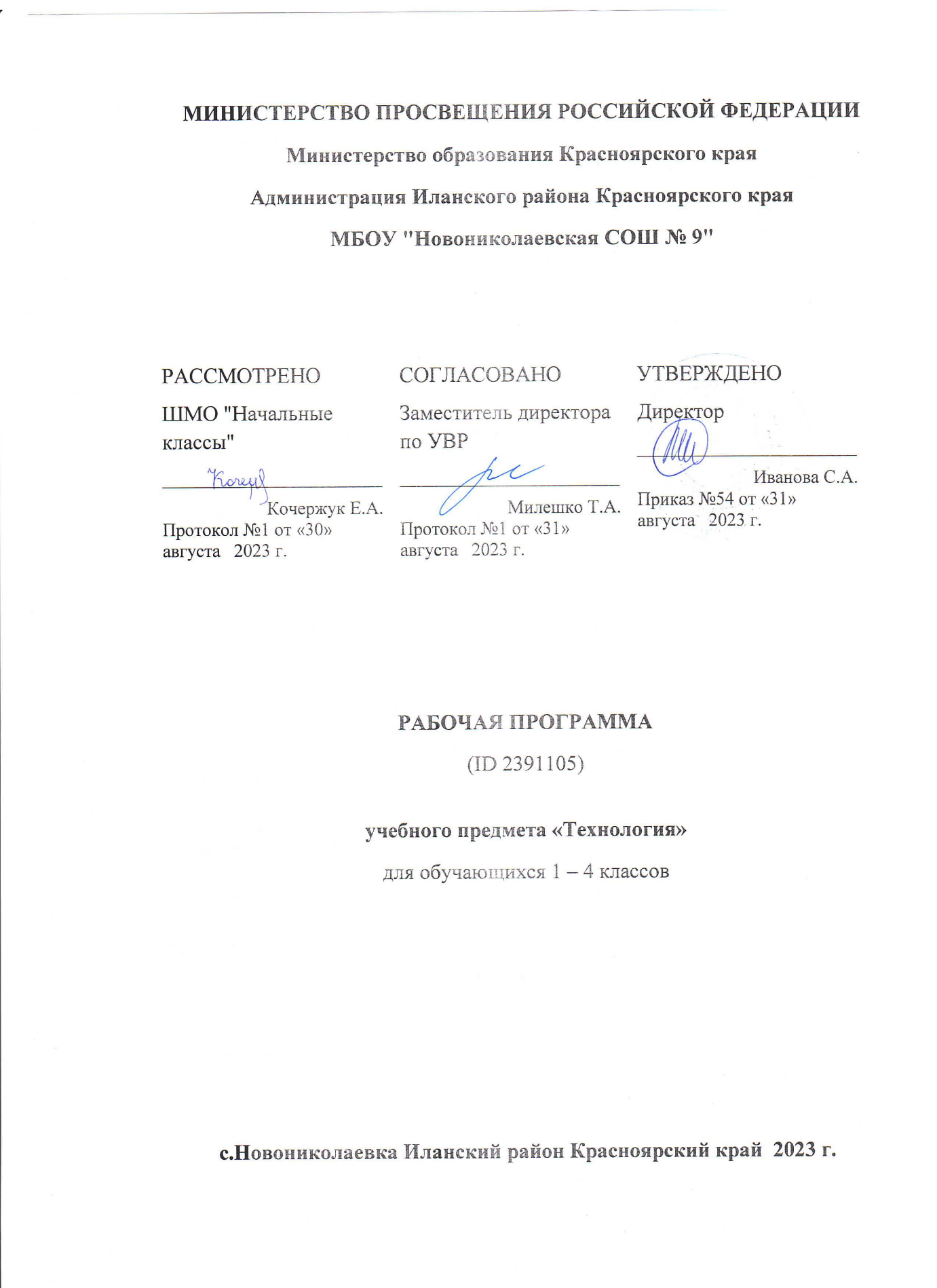 Комарова М.В..Протокол №1 от «30»     08   2023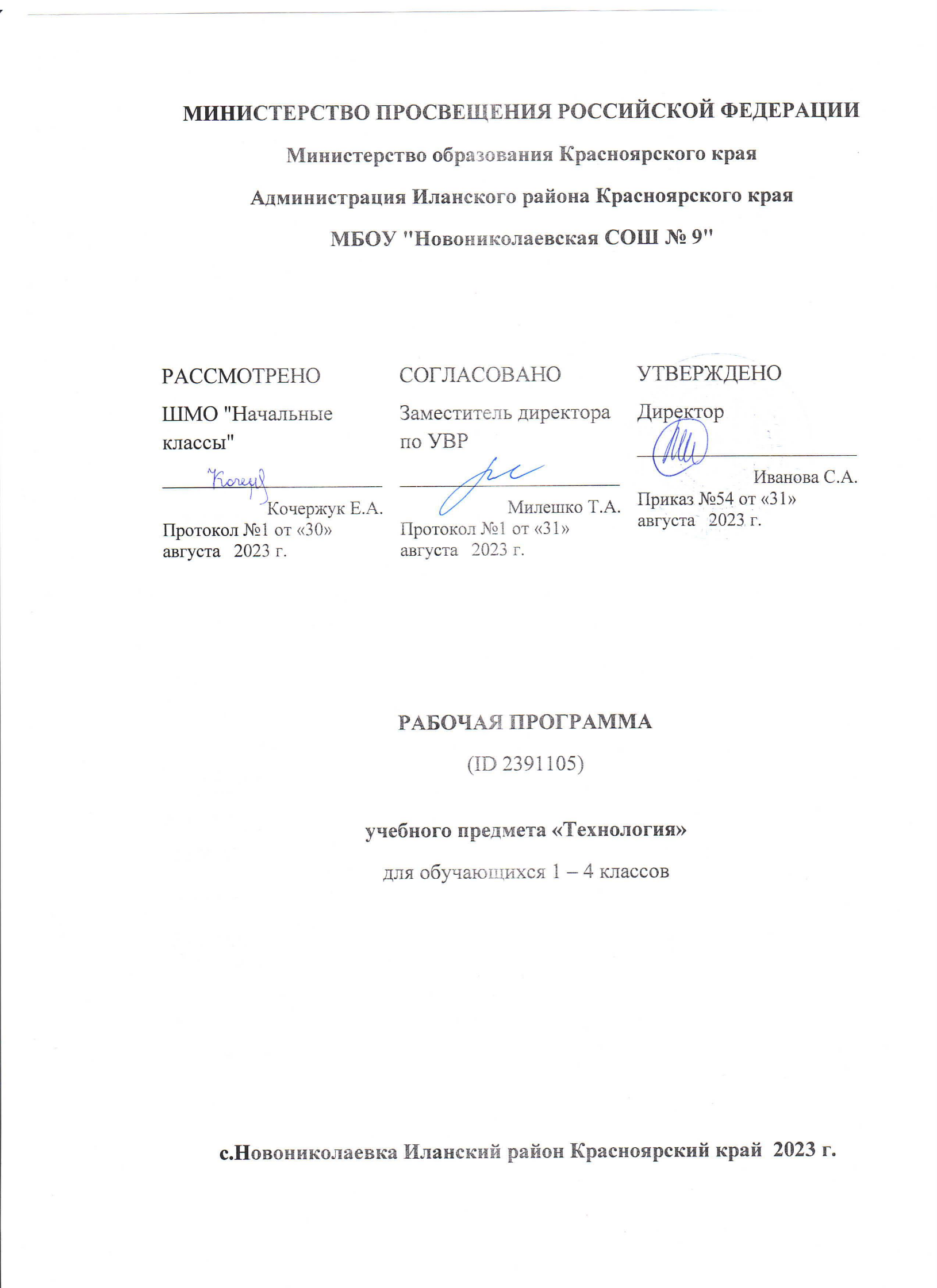 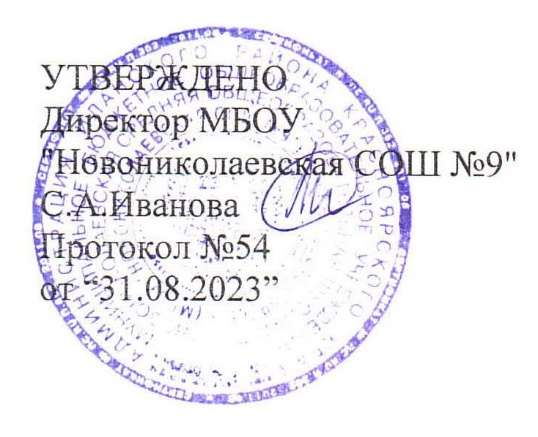 №Наименование разделов /темК-во часов, отводимых на изучение каждой темы1Введение12Россия на карте5 +1 резерв3Природа и человек4+2 резерв4Население России9+1 резерв5Отрасли хозяйства России19+1 резерв6Природно-хозяйственная характеристика России21+1 резерв7Заключение1 + 2 резервитого68 часов№уро-каРаздел, тема К-во часовДата Корр.датыВведение    1чХарактеристика видов деятельности: ставят учебную задачу, выявляю причинно-следственные связи, ведут диалогВведение    1чХарактеристика видов деятельности: ставят учебную задачу, выявляю причинно-следственные связи, ведут диалогВведение    1чХарактеристика видов деятельности: ставят учебную задачу, выявляю причинно-следственные связи, ведут диалогВведение    1чХарактеристика видов деятельности: ставят учебную задачу, выявляю причинно-следственные связи, ведут диалогВведение    1чХарактеристика видов деятельности: ставят учебную задачу, выявляю причинно-следственные связи, ведут диалог1Экономическая и социальная география.1Россия на карте     6чХарактеристика видов деятельности: работают с текстом: составляют логические цепочки, схемы, таблицы, оценивают работу, создают объяснительные тексты, анализируют связи.Россия на карте     6чХарактеристика видов деятельности: работают с текстом: составляют логические цепочки, схемы, таблицы, оценивают работу, создают объяснительные тексты, анализируют связи.Россия на карте     6чХарактеристика видов деятельности: работают с текстом: составляют логические цепочки, схемы, таблицы, оценивают работу, создают объяснительные тексты, анализируют связи.Россия на карте     6чХарактеристика видов деятельности: работают с текстом: составляют логические цепочки, схемы, таблицы, оценивают работу, создают объяснительные тексты, анализируют связи.Россия на карте     6чХарактеристика видов деятельности: работают с текстом: составляют логические цепочки, схемы, таблицы, оценивают работу, создают объяснительные тексты, анализируют связи.2Формирование территории России.13Экономико-географическое положение. Практическая работа «Составление описания ЭГП России по типовому плану»14Политико-географическое положение России. Практическая работа «Составление описания политико-географического положения России по типовому плану»15Административно-территориальное положение страны. Практическая работа «Обозначение на контурной карте субъектов Федерации различных видов»16Экономико-географическое районирование России. Практическая работа «Определение административного состава Федеральных округов на основе анализа политико-административной карты России»17Практическая работа «Сравнение по статистическим показателям экономических районов»1Природа и человек    6 чХарактеристика видов деятельности: Определяют критерии для сравнения фактов, явлений, работают с текстом. Выявляют причинно-следственные связи, планируют свою работу.Природа и человек    6 чХарактеристика видов деятельности: Определяют критерии для сравнения фактов, явлений, работают с текстом. Выявляют причинно-следственные связи, планируют свою работу.Природа и человек    6 чХарактеристика видов деятельности: Определяют критерии для сравнения фактов, явлений, работают с текстом. Выявляют причинно-следственные связи, планируют свою работу.Природа и человек    6 чХарактеристика видов деятельности: Определяют критерии для сравнения фактов, явлений, работают с текстом. Выявляют причинно-следственные связи, планируют свою работу.Природа и человек    6 чХарактеристика видов деятельности: Определяют критерии для сравнения фактов, явлений, работают с текстом. Выявляют причинно-следственные связи, планируют свою работу.8Природные условия России19Природные ресурсы. Практическая работа «Расчет ресурсообеспеченности территории России по отдельным видам природных ресурсов»110Всероссийская проверочная работа 111Всероссийская проверочная работа112Взаимодействие природы и населения. Объекты Всемирного наследия на территории России113Практическая работа «Оценка экологической ситуации отдельных частей территории России»1Население России    10чХарактеристика видов деятельности: Выделяют существенные признаки новых понятий, работают с учебными текстами, схемами, картосхемами, статистикой, географическими картами, представляют выводы в устной и письменной форме, в форме презентаций.Население России    10чХарактеристика видов деятельности: Выделяют существенные признаки новых понятий, работают с учебными текстами, схемами, картосхемами, статистикой, географическими картами, представляют выводы в устной и письменной форме, в форме презентаций.Население России    10чХарактеристика видов деятельности: Выделяют существенные признаки новых понятий, работают с учебными текстами, схемами, картосхемами, статистикой, географическими картами, представляют выводы в устной и письменной форме, в форме презентаций.Население России    10чХарактеристика видов деятельности: Выделяют существенные признаки новых понятий, работают с учебными текстами, схемами, картосхемами, статистикой, географическими картами, представляют выводы в устной и письменной форме, в форме презентаций.Население России    10чХарактеристика видов деятельности: Выделяют существенные признаки новых понятий, работают с учебными текстами, схемами, картосхемами, статистикой, географическими картами, представляют выводы в устной и письменной форме, в форме презентаций.14Демография. Численность населения России.115Естественный прирост и воспроизводство населения.116Практическая работа «Расчет параметров естественного движения населения: естественного прироста, рождаемости, смертности, показателя естественного прироста, показателя смертности, показателя рождаемости»117Размещение населения России.118Миграции населения.119Сельское расселение.120Городская форма расселения. Практическая работа «Расчет численности городского населения на основе данных о значении показателя урбанизации и численности населения России»  121Этнический состав населения. Практическая работа «Определение по картам атласа ареалов компактного проживания крупнейших народов России» 122Религиозный состав населения.123Трудовые ресурсы и рынок труда.Отрасли хозяйства России   20чХарактеристика видов деятельности: Устанавливают  причинно-следственные связи, анализируют различные источники информации, выделяют существенные признаки.Отрасли хозяйства России   20чХарактеристика видов деятельности: Устанавливают  причинно-следственные связи, анализируют различные источники информации, выделяют существенные признаки.Отрасли хозяйства России   20чХарактеристика видов деятельности: Устанавливают  причинно-следственные связи, анализируют различные источники информации, выделяют существенные признаки.Отрасли хозяйства России   20чХарактеристика видов деятельности: Устанавливают  причинно-следственные связи, анализируют различные источники информации, выделяют существенные признаки.Отрасли хозяйства России   20чХарактеристика видов деятельности: Устанавливают  причинно-следственные связи, анализируют различные источники информации, выделяют существенные признаки.24Национальная экономика. Практическая работа «Составление схемы отраслевой структуры народного хозяйства России»125Факторы размещения производства126Топливно-энергетический комплекс. Нефтяная и газовая промышленность.127Угольная промышленность. 128Электроэнергетика.129Металлургический комплекс. Черная металлургия. 130Цветная металлургия.131Машиностроение.  Отрасли и факторы их размещения.132Практическая работа «Описание отрасли машиностроения по типовому плану»133Военно-промышленный комплекс.134Химическая промышленность. Практическая работа «Составление схемы межотраслевых связей отрасли химической промышленности»135Лесная промышленность.136Агропромышленный комплекс. Растениеводство.137Агропромышленный комплекс. Животноводство.38Зональная специализация сельского хозяйства. Практическая работа «Анализ потенциальных возможностей территорий природных зон для развития сельского хозяйства»139Отрасли легкой и пищевой промышленности и факторы их размещения.140Транспорт  и его роль в национальной экономике141Практическая работа «Описание транспортного узла»142Отрасли нематериальной сферы143Обобщение по теме «Отрасли хозяйства России»По итогам ВПР: Часовые пояса и зоны1Природно-хозяйственная характеристика России  22чХарактеристика видов деятельности: Анализируют связи, выявляют причинно-следственные связи, работают с текстом, определяют критерии для сравнения, создают объяснительные тексты, планируют свою работу.Природно-хозяйственная характеристика России  22чХарактеристика видов деятельности: Анализируют связи, выявляют причинно-следственные связи, работают с текстом, определяют критерии для сравнения, создают объяснительные тексты, планируют свою работу.Природно-хозяйственная характеристика России  22чХарактеристика видов деятельности: Анализируют связи, выявляют причинно-следственные связи, работают с текстом, определяют критерии для сравнения, создают объяснительные тексты, планируют свою работу.Природно-хозяйственная характеристика России  22чХарактеристика видов деятельности: Анализируют связи, выявляют причинно-следственные связи, работают с текстом, определяют критерии для сравнения, создают объяснительные тексты, планируют свою работу.Природно-хозяйственная характеристика России  22чХарактеристика видов деятельности: Анализируют связи, выявляют причинно-следственные связи, работают с текстом, определяют критерии для сравнения, создают объяснительные тексты, планируют свою работу.44Европейский Север: географическое положение, население, ресурсы.По итогам ВПР:  Характеристика географического положения России145Европейский Север. Практическая работа «Определение природных условий, характеризующих хозяйственную специализацию территории района»146Европейский Северо-Запад.  Географическое положение, население.По итогам ВПР:  Главные черты рельефа России.147Европейский Северо-Запад. Ресурсы, специфика хозяйственной специализации.148Регион Центральная Россия. Географическое положение.149Центральная Россия - исторический, экономический, культурный и административный центр страны150Центральная Россия. Население, природные ресурсы.151Центральная Россия. Специфика хозяйственной цивилизации152Европейский Юг. Географическое положение, население. 153Европейский Юг. Практическая работа «Определение факторов, влияющих на современную хозяйственную специализацию района»154Агроклиматические и рекреационные ресурсы Европейского Юга.По итогам ВПР: Моря, омывающие территорию России155Поволжье. Практическая работа «Описание экономико-географического положения района»156Поволжье. Ресурсы, население и специфика хозяйственной специализации157Урал. 158Практическая работа «Составление комплексного описания Урала по типовому плану»1.59Западная Сибирь. Практическая работа «Сравнение географического положения Западной Сибири и Урала»160Западная Сибирь: Население, ресурсы, хозяйство161Восточная Сибирь: географическое положение.162Восточная Сибирь. Практическая работа «Анализ размещения населения и хозяйства на территории района»163Промежуточная аттестация164Дальний Восток165Обобщение по теме «Природно-хозяйственная характеристика России»1Заключение    3чХарактеристика видов деятельности обучающихся:     Объясняют место России в мировой экономике, работают со статистическими данными                                                                  Заключение    3чХарактеристика видов деятельности обучающихся:     Объясняют место России в мировой экономике, работают со статистическими данными                                                                  Заключение    3чХарактеристика видов деятельности обучающихся:     Объясняют место России в мировой экономике, работают со статистическими данными                                                                  Заключение    3чХарактеристика видов деятельности обучающихся:     Объясняют место России в мировой экономике, работают со статистическими данными                                                                  Заключение    3чХарактеристика видов деятельности обучающихся:     Объясняют место России в мировой экономике, работают со статистическими данными                                                                  66Место России в мировой экономике. Практическая работа «Определение по статистическим показателям места и роли России в мире»167Промежуточная аттестация в форме теста168Обобщение по курсу «Население и хозяйство России!1итого68ч№Тема Дата Корр. датыФорма проведения1Формирование территории Россииконференция2Природные ресурсыпутешествие3Природные условия Россииконференция4 Объекты Всемирного наследия на территории России.путешествие5Взаимодействие природы и населенияпроект6Этнический состав населенияконференция7Религиозный состав населения.конференция8Электроэнергетика.Конференция9Лесная промышленностьпроект10Отрасли нематериальной сферыПроект11Центральная Россия - исторический, экономический, культурный и административный центр страныпутешествие12Агроклиматические и рекреационные ресурсы Европейского Югаконференция№ТемаНеобходимый минимум%оснащ.1Составление описания экономико-географического положения России по типовому плануФизическая карта России1002Составление описания политико-географического положения России по типовому плануФизическая карта России, «Федеративное устройство России»1003Обозначение на контурной карте субъектов Федерации различных типовКарта «Федеративное устройство России»1004Определение административного состава Федеральных округов на основе анализа политико-административной карты РоссииПолитико-административной карты России1005Расчет ресурсообеспеченности территории России по отдельным видам природных ресурсовСтатистические данные1006Оценка экологической ситуации отдельных частей территории РоссииКарта экологических проблем России1007Расчет параметров естественного движения населения: естественного прироста, рождаемости, смертности, показателя естественного прироста, показателя смертности, показателя рождаемостиСтатистические данные1008Расчет численности городского населения на основе данных о значении показателя урбанизации и численности населения России Статистические данные1009Определение по картам атласа ареалов компактного проживания крупнейших народов РоссииКарты «Плотность населения, «Народы России»10010Составление схемы отраслевой структуры народного хозяйства России --11Описание отрасли по типовому плану--12Составление схемы межотраслевых связей отрасли промышленностиЭкономическая карта России10013Анализ потенциальных возможностей территорий природных зон для развития сельского хозяйстваКарта природных зон России, климатическая карта, карта почв России10014Описание транспортного узлаЭкономическая карта России, карта «Транспорт»10015Определение природных условий, характеризующих хозяйственную специализацию территории районаКарта почв, климатическая карта России, карта экономического района10016Определение факторов, влияющих на современную хозяйственную специализацию районакарта экономического района10017Описание экономико-географического положения районаЭкономическая карта России, карта экономического района10018Составление комплексного описания района по типовому плануЭкономическая карта России, карта экономического района10019Сравнительная характеристика географического положения районовЭкономическая карта России, карта экономического района10020Анализ специфики размещения населения и хозяйства на территории районакарта экономического района, карта «Плотность населения»10021Определение по статистическим показателям места и роли России в миреСтатистические данные100НародыМесто проживания